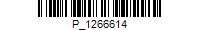 PZ-II.7222.60.2017.MR		Warszawa, dnia 18 maja 2018 r.DECYZJA Nr 34/18/PZ.ZNa podstawie art. 181 ust. 1 pkt 1, art.183 ust. 1, art. 188, art. 201 ust.1, art. 202, art. 204, 
art. 211, art. 378 ust. 2a pkt 1 ustawy z dnia 27 kwietnia 2001 r. Prawo ochrony środowiska 
(Dz. U. z 2018 r., poz. 799) oraz art. 16 ustawy z dnia 7 kwietnia 2017 r. o zmianie ustawy – Kodeks postępowania administracyjnego oraz niektórych innych ustaw (Dz. U. poz. 935),
po rozpatrzeniu wniosku Boryszew Spółka Akcyjna, ul. 15 Sierpnia 106, 96-500 Sochaczew udziela się pozwolenia zintegrowanegoBoryszew Spółka Akcyjna, ul. 15 Sierpnia 106, 96-500 Sochaczew (REGON: 750010992, 
NIP: 8370000634), na prowadzenie instalacji w przemyśle chemicznym do wytwarzania, 
przy zastosowaniu procesów chemicznych lub biologicznych organicznych substancji chemicznych – tworzyw sztucznych, takich jak: polimery, syntetyczne włókna polimerowe 
i włókna oparte na celulozie, zlokalizowanej w Sochaczewie przy ul. 15 Sierpnia 106 
i określa się następujące warunki pozwolenia:Rodzaj prowadzonej działalności Wytwarzanie, przy zastosowaniu procesów chemicznych, organicznych substancji chemicznych – poliamidów.II. Rodzaj i parametry instalacji oraz stosowana technologiaInstalacja wytwarza, przy zastosowaniu procesów chemicznych, organiczne substancje chemiczne – poliamidy. Poliamidy są wytwarzane w postaci:wałków,tulei,prętów,płyt.Produkcja poliamidów odbywa się metodą polimeryzacji anionowej kaprolaktamu. Do produkcji poliamidów wykorzystywane są następujące surowce: kaprolaktam, katalizatory (zawierające kaprolaktam, sól sodową kaprolaktamu, glinian sodowy kaprolaktamu, toluen) oraz aktywatory (zawierające kaprolaktam, diizocyjanian heksametylenu).Podstawowe urządzenia technologiczne stosowane do produkcji poliamidów obejmują:stanowisko przygotowania dodatków,stanowisko rozgrzewania dodatków,stanowisko wygrzewania form,jednostka nalewowa,topielnik,stanowisko do odlewania wałków,stanowiska do odlewania tulei (3 stanowiska),stanowisko do odlewania prętów,aparat dozujący,stanowisko do odlewania płyt.Na terenie oddziału funkcjonuje instalacja pomocnicza – instalacja obróbki mechanicznej.Maksymalna zdolność produkcyjna procesu produkcji poliamidów wynosi 100 kg wyrobów 
na godzinę.III. Sposoby osiągania wysokiego poziomu ochrony środowiska jako całościOczyszczanie gazów odlotowych z procesów produkcji poliamidów przez mokre płukanie.Dokładny dobór sprzętu kontrolno-pomiarowego, regularne nadzorowanie tego sprzętu oraz staranne nim zarządzanie.Dopuszczenie do produkcji tylko surowców spełniających wyspecyfikowane wymagania jakościowe.Utrzymywanie aparatury, urządzeń i obiektów we właściwym stanie technicznym.Prowadzenie racjonalnej gospodarki materiałami i surowcami polegającej na eliminowaniu nadmiernego ich magazynowania.Minimalizacja strat materiałów i surowców podczas prowadzenia procesu produkcyjnego.IV. Sposoby zapewnienia efektywnego wykorzystania energiiWyłączanie urządzeń technologicznych i oświetlenia po zakończonej pracyProwadzenie systematycznej kontroli ilości zużywanej energii elektrycznej i cieplnej.V. Rodzaj i ilość wykorzystywanych surowców, materiałów, wody i energiiZużycie wody na cele instalacji – 1,2 m3/rokZużycie energii elektrycznej – 320 MWh/rokZużycie kaprolaktamu – 300 Mg/rokZużycie katalizatorów – 5 Mg/rokZużycie aktywatorów – 3 Mg/rokVI. Warunki wprowadzania do środowiska substancji i energiiEmisja hałasu do środowiskaDopuszczalny, równoważny poziom dźwięku A hałasu przenikającego do środowiska, 
w wyniku eksploatacji instalacji wymagającej pozwolenia zintegrowanego na tereny zabudowy mieszkaniowej wielorodzinnej (zlokalizowanej w odległości ok. 190 m od instalacji) wynosi:LAeq D – 55 dB (A) w porze dnia, w godz. 6.00 ÷ 22.00;LAeq N – 45 dB (A) w porze nocy, w godz. 22.00 ÷ 6.00.Tabela 1. Rozkład czasu pracy głównych źródeł hałasu.* praca ciągła z mniejszym wydatkiem w porze nocnejWytwarzanie odpadówRodzaje i ilości odpadów dopuszczonych do wytwarzania w wyniku funkcjonowania instalacji oraz sposoby gospodarowania, w tym magazynowania odpadów.Wyszczególnienie rodzajów i ilości odpadów dopuszczonych do wytwarzania, 
z uwzględnieniem sposobów gospodarowania, w tym magazynowania odpadów, stanowi tabela nr 2.Tabela . Odpady dopuszczone do wytwarzania w wyniku funkcjonowania instalacji.Sposoby gospodarowania wytwarzanymi odpadami.Prowadzący instalację w zakresie gospodarki wytwarzanymi odpadami zobowiązany jest spełniać następujące warunki:prowadzić działania mające na celu zapobieganie powstawaniu odpadów;nie mieszać odpadów niebezpiecznych różnych rodzajów oraz odpadów niebezpiecznych z odpadami innymi niż niebezpieczne;dostarczać odpady z miejsc powstawania do miejsca magazynowania i przetwarzania 
w pojemnikach zapewniających bezpieczeństwo ludzi i środowiska;zapewnić zagospodarowanie wytwarzanych odpadów zgodnie z hierarchią określoną 
w ustawie o odpadach;przekazywać odpady wyłącznie uprawnionym podmiotom lub osobom fizycznym 
i jednostkom organizacyjnym niebędącym przedsiębiorcami, które wykorzystują odpady na potrzeby własne zgodnie z obowiązującymi przepisami;prowadzić ilościową i jakościową ewidencję wytwarzanych odpadów z zastosowaniem karty ewidencji odpadów oraz karty przekazania odpadów;zapewnić bezpieczne dla środowiska i zdrowia ludzi magazynowanie odpadów, 
z zachowaniem następujących zasad:odpady mogą być magazynowane wyłącznie na terenie, do którego prowadzący instalację posiada tytuł prawny,miejsca magazynowania odpadów winny być oznakowane i zabezpieczone przed dostępem osób postronnych i zwierząt,sposób magazynowania odpadów powinien uwzględniać właściwości fizyczne 
i chemiczne odpadów,odpady, z wyjątkiem odpadów przeznaczonych do składowania, mogą być magazynowane, jeśli konieczność magazynowania wynika z procesów technologicznych lub organizacyjnych, nie dłużej jednak niż przez okres 3 lat,odpady przeznaczone do składowania mogą być magazynowane jedynie w celu zebrania odpowiedniej ilości tych odpadów do transportu na składowisko odpadów, nie dłużej jednak niż przez okres 1 roku.Sposoby zapobiegania powstawaniu odpadów lub ograniczania ilości odpadów 
i ich negatywnego oddziaływania na środowisko.Stosowanie technologii zapewniającej wysoką jakość produktów.Optymalizacja zużycia surowców.Stosowanie w procesie technologicznym materiałów oraz urządzeń wysokiej jakości, gwarantujących dłuższą ich eksploatację.Przestrzeganie parametrów technologicznych procesu. Dokonywanie systematycznych przeglądów i remontów urządzeń wchodzących 
w skład instalacji.Przekazywanie wytworzonych odpadów wyłącznie uprawnionym odbiorcom.Preferowanie odbiorców zapewniających odzysk wytworzonych odpadów.Wprowadzanie gazów i pyłów do powietrzaWielkości dopuszczalnej emisji oraz parametry instalacji - źródła powstawania, miejsca wprowadzania substancji do powietrza i czas pracy emitorów zgodnie z poniższymi tabelami 
nr 3 - 5Tabela 3. Emisja dopuszczalna dla emitora E1 - wyciąg ze stanowisk: przygotowania dodatków, rozgrzewania dodatków, wygrzewania form i odlewania płyt; parametry emitora: wysokość 7 m, średnica 0,8 m, wylot pionowy otwarty; urządzenie oczyszczające gazy odlotowe – płuczka wodna; wydatek wentylacji 7950 m3/h; maksymalny czas pracy 4000 h/rokTabela . Emisja dopuszczalna dla emitora E2 - wyciąg ze stanowisk: odlewania wałków, odlewania tulei (Ia, Ib, Ic) i odlewania prętów; parametry emitora: wysokość 7 m, średnica 0,8 m, wylot pionowy otwarty; urządzenie oczyszczające gazy odlotowe – płuczka wodna; wydatek wentylacji 7950 m3/h; maksymalny czas pracy 4000 h/rokTabela . Roczna emisja dopuszczalna z instalacjiVII. Ilość, stan i skład ścieków – niewprowadzanych do wód lub do ziemiFunkcjonowanie instalacji jest źródłem powstawania ścieków przemysłowych pochodzących 
z płuczek wodnych zainstalowanych przed emitorami E1 i E2. Ścieki przemysłowe odprowadzane są siecią kanalizacji sanitarnej do mechaniczno-chemiczno-biologicznej oczyszczalni ścieków, eksploatowanej przez Boryszew Spółka Akcyjna Oddział Boryszew ERG.Ilość ścieków przemysłowych wynosi: Qr 1,2m3/rokStan i skład ścieków przemysłowych:Odczyn (pH) – 7÷9Zawiesiny ogólne ≤ 80 mg/dm3ChZTCr ≤ 30 000 mgO2/dm3VIII. Warunki i parametry charakteryzujące pracę instalacji w warunkach odbiegających 
od normalnychMaksymalny dopuszczalny czas utrzymywania się uzasadnionych technologicznie warunków eksploatacyjnych odbiegających od normalnych – nie określa się.Warunki lub parametry charakteryzujące pracę instalacji, określające moment zakończenia rozruchu – nie określa się.Warunki lub parametry charakteryzujące pracę instalacji, określające moment rozpoczęcia wyłączania instalacji – nie określa się.Warunki wprowadzania do środowiska substancji lub energii:w trakcie rozruchu – nie określa się;w trakcie wyłączania – nie określa się.IX. Wymagania zapewniające ochronę gleby, ziemi i wód gruntowych, w tym środki mające na celu zapobieganie emisjom do gleby, ziemi i wód gruntowych oraz sposobów ich systematycznego nadzorowaniaObsługa obiektów i urządzeń zgodnie z obowiązującymi instrukcjami stanowiskowymi 
i procedurami.Natychmiastowe usuwanie wykrytych usterek możliwych do usunięcia, a w przypadkach, 
w których bieżące usuwanie nie jest możliwe, wprowadzane tych usterek do planu remontów 
i ich sukcesywna likwidacja.Stosowanie racjonalnej gospodarki materiałowej.Przeprowadzanie rozładunku substancji niebezpiecznych w wyznaczonych miejscach, prowadzenie ewidencji wykorzystywanych substancji niebezpiecznych oraz przestrzeganie zasad bezpiecznego postępowania z każdą z tych substancji.Prowadzenie bieżącej kontroli parametrów procesowych na poszczególnych etapach.Zastosowanie właściwych uszczelnień w urządzeniach i połączeniach, zapewniających właściwą szczelność operacyjną.Minimalizowanie prawdopodobieństwa wystąpienia awarii poprzez automatyzację kontroli procesów.Prowadzenie regularnie okresowych przeglądów, remontów i modernizacji oraz utrzymywanie we właściwym stanie technicznym urządzeń wchodzących w skład instalacji.Zapewnienie bezpiecznego dla środowiska i zdrowia ludzi gospodarowania wytwarzanymi odpadami.Przestrzeganie sposobów zapobiegania powstawaniu odpadów lub ograniczania ilości odpadów i ich negatywnego oddziaływania na środowisko.Przestrzeganie określonych w pozwoleniu warunków magazynowania odpadów.Transport odpadów do miejsc odzysku/unieszkodliwienia za pomocą przystosowanych 
do tego pojazdów, przez przedsiębiorców posiadających wymagane prawem decyzje administracyjne.Magazynowanie surowców w części magazynowej w opakowaniach fabrycznych wykonanych z materiałów odpornych na działanie przechowywanych w nich substancji.X. Zakres i sposób monitorowania emisji oraz termin przekazywania informacji 
i danych organowi właściwemu do wydania pozwolenia i wojewódzkiemu inspektorowi ochrony środowiskaEwidencjonowanie czasu pracy źródeł/emitorów w ciągu roku.Określanie wielkości emisji rocznej pyłu, kaprolaktamu, izocyjanianów i toluenu, począwszy 
od 2018 roku.Przekazywanie informacji, o których mowa w pkt 1 i 2 w formie pisemnej, w terminie 
do dnia 31 stycznia roku następnego, począwszy od informacji za 2018 rok.XI. Zakres i sposób monitorowania procesów technologicznych oraz termin przekazywania informacji i danych organowi właściwemu do wydania pozwolenia i wojewódzkiemu inspektorowi ochrony środowiskaProwadzenie ewidencji ilości zużywanych surowców, materiałów, wody i energii, wymienionych w części V. pozwolenia.Przekazywanie, w terminie do dnia 31 stycznia każdego roku ewidencji, o której mowa 
w ust. 1, za poprzedni rok kalendarzowy, począwszy od ewidencji za rok 2018.XII. Sposób i częstotliwość wykonywania badań zanieczyszczenia gleby i ziemi substancjami powodującymi ryzyko oraz pomiarów zawartości tych substancji 
w wodach gruntowych, w tym pobierania próbekSposób i częstotliwość wykonywania badań zanieczyszczenia gleby i ziemi substancjami powodującymi ryzyko:Pobieranie próbek do badań w taki sposób aby były one pobierane w przedziale 
o miąższości 0-0,25 m ppt z terenu podzielonego na trzy sekcje badawcze (działka 
nr ewid. 2271/30) o powierzchni sekcji nie większej niż 0,1 ha. Dla każdej sekcji wyznacza się 1 punkt pobierania próbek pojedynczych.Pobieranie do badań próbek pojedynczych gleby i ziemi dla głębokości przekraczającej 0,25 m ppt., tj. w przedziale o miąższości 0,25-1 m ppt oraz przekraczającej 1 m ppt 
w przedziałach o miąższości nie większej niż 2 m, z trzech otworów badawczych, 
o następujących współrzędnych geograficznych (wg systemu nawigacji satelitarnej GPS) 
i z głębokości:otwór nr 1 – N 52º12’500“ E 20º13’093“ z głębokości: 1-2,0 m;otwór nr 2 – N 52º12’500“ E 20º13’051“ z głębokości: 0,25-1 m;otwór nr 3 – N 52º12’542“ E 20º13’113“ z głębokości: 1-2,0 m.Przeprowadzanie pomiarów w celu określenia zawartości w pobranych próbkach niżej wymienionych substancji, stanu i elementów fizykochemicznych:wielopierścieniowe węglowodory aromatyczne (WWA), lotne węglowodory aromatyczne (suma BTEX),lotne związki chloroorganiczne (VOX), chlorobenzeny, alkilofenole,benzyny i oleje: suma węglowodorów C6-C12, składników frakcji benzyn; suma węglowodorów C12-C35, składników frakcji oleju.Gromadzenie informacji i dokumentów na temat:daty pobrania próbek,miejsca pobrania próbek, poprzez wskazanie współrzędnych geograficznych 
z wykorzystaniem systemu nawigacji satelitarnej (GPS),głębokości pobrania próbek,sposobu użytkowania gruntu w miejscu pobrania próbek,indywidualnego poboru, łączenia lub uśredniania próbek.Porównywanie otrzymanych wyników pomiarów i badań z wartościami dopuszczalnymi przepisami prawa.Wykonywanie badań i pomiarów, o których mowa w pkt 3, z częstotliwością 
co najmniej raz na dziesięć lat, w równych odstępach czasu.Przekazywanie opracowanych wyników pomiarów i badań, o których mowa 
w pkt 3 oraz informacji i dokumentów, o których mowa w pkt 4, organowi właściwemu 
do wydania pozwolenia zintegrowanego, w terminie miesiąca od dnia ich wykonania.Sposób i częstotliwość wykonywania pomiarów zawartości w wodach gruntowych substancji powodujących ryzykoPobieranie próbek do badań z jednego punktu badawczego o następujących współrzędnych geograficznych (wg systemu nawigacji satelitarnej GPS): otwór nr 1 – 
N 52º12’500“ E 20º13’093“.Przeprowadzanie pomiarów w celu określenia zawartości w pobranych próbkach niżej wymienionych substancji, stanu i elementów fizykochemicznych:adsorbowane związki chloroorganiczne (AOX), indeks fenolowy,olej mineralny (węglowodory C12-C35), benzyny suma (węglowodory C6-C12),wielopierścieniowe węglowodory aromatyczne (WWA), lotne węglowodory aromatyczne (suma BTEX).Gromadzenie informacji i dokumentów na temat:daty pobrania próbki,miejsca pobrania próbki, poprzez wskazanie współrzędnych geograficznych 
z wykorzystaniem systemu nawigacji satelitarnej (GPS),głębokości pobrania próbki,sposobu użytkowania gruntu w miejscu pobrania próbki,indywidualnego poboru, łączenia lub uśredniania próbki.Porównywanie otrzymanych wyników pomiarów i badań z wartościami dopuszczalnymi przepisami prawa.Wykonywanie badań i pomiarów, o których mowa w pkt 2, z częstotliwością 
co najmniej raz na pięć lat, w równych odstępach czasu.Przekazywanie opracowanych wyników pomiarów i badań, o których mowa 
w pkt 2 oraz informacji i dokumentów, o których mowa w pkt 3, organowi właściwemu 
do wydania pozwolenia zintegrowanego, w terminie miesiąca od dnia ich wykonania.XIII. Usytuowanie stanowisk do pomiaru wielkości emisji w zakresie gazów i pyłów wprowadzanych do powietrzaNa emitorach E1 i E2 za płuczkami wodnymi.XIV. Sposoby zapobiegania występowaniu i ograniczania skutków awariiWyposażenie zakładu w sprzęt przeciwpożarowy.Przestrzeganie zasad bezpieczeństwa przeciwpożarowego w trakcie eksploatacji instalacji oraz wymogów w zakresie bezpieczeństwa i higieny pracy.XV. Sposoby ograniczania oddziaływań transgranicznych na środowiskoNie określa się.XVI. Postępowanie po zakończeniu działalnościZgodnie z wymogami wynikającymi z przepisów Prawa budowlanego, Prawa ochrony środowiska oraz ustawy o odpadach.XVII. Dodatkowe wymaganiaW razie wystąpienia awarii przemysłowej należy natychmiast zawiadomić o tym fakcie właściwego powiatowego komendanta Państwowej Straży Pożarnej oraz wojewódzkiego inspektora ochrony środowiska.Przekazywanie wyników okresowych pomiarów hałasu wojewódzkiemu inspektorowi ochrony środowiska również w wersji elektronicznej.XVIII. Termin ważności pozwoleniaUdziela się pozwolenia zintegrowanego na czas nieoznaczony.UzasadnienieWnioskiem z dnia 27 kwietnia 2017 r., Boryszew Spółka Akcyjna, ul. 15 Sierpnia 106, 
96-500 Sochaczew (REGON: 750010992, NIP: 8370000634),wystąpiła do Marszałka Województwa Mazowieckiego o wydanie pozwolenia zintegrowanego na prowadzenie instalacji 
w przemyśle chemicznym do wytwarzania, przy zastosowaniu procesów chemicznych 
lub biologicznych organicznych substancji chemicznych – tworzyw sztucznych, takich jak: polimery, syntetyczne włókna polimerowe i włókna oparte na celulozie, zlokalizowanej 
w Sochaczewie przy ul. 15 Sierpnia 106. Przedmiotowa instalacja wymaga uzyskania pozwolenia zintegrowanego, gdyż klasyfikuje się zgodnie z ust. 4 pkt 1 lit. h załącznika do rozporządzenia Ministra Środowiska z dnia 
27 sierpnia 2014 r. w sprawie rodzajów instalacji mogących powodować znaczne zanieczyszczenie poszczególnych elementów przyrodniczych albo środowiska jako całości 
(Dz. U. poz. 1169), do instalacji w przemyśle chemicznym do wytwarzania, przy zastosowaniu procesów chemicznych lub biologicznych organicznych substancji chemicznych – tworzyw sztucznych, takich jak: polimery, syntetyczne włókna polimerowe i włókna oparte na celulozie.Zgodnie z art. 378 ust. 2a pkt 1 ustawy Prawo ochrony środowiska marszałek województwa jest właściwy w sprawach przedsięwzięć i zdarzeń na terenach zakładów, gdzie 
jest eksploatowana instalacja, która jest kwalifikowana jako przedsięwzięcie mogące zawsze znacząco oddziaływać na środowisko w rozumieniu ustawy z dnia 3 października 2008 r. 
o udostępnianiu informacji o środowisku i jego ochronie, udziale społeczeństwa 
w ochronie środowiska oraz o ocenach oddziaływania na środowisko.Po analizie merytorycznej wniosku, z uwagi na fakt, iż wniosek nie był kompletny, 
przez co nie spełniał wymogów określonych w przepisach prawa, tutejszy (tut.) organ pismem 
z dnia 11 września 2017 r., znak: PZ-II.7222.60.2017.MR, wezwał prowadzącego instalację 
do złożenia uzupełnień do wniosku. Pismem z dnia 20 września 2017 r. prowadzący instalację zwrócił się o zawieszenie przedmiotowego postępowania.Postanowieniem z dnia 26 września 2017 r., znak: PZ-II.7222.60.2017.MR, Marszałek Województwa Mazowieckiego zawiesił prowadzone postępowanie.Wnioskiem z dnia 4 grudnia 2017 r. prowadzący instalację zwrócił się o podjęcie zawieszonego postępowania, przedkładając jednocześnie uzupełnienie do wniosku o wydanie pozwolenia zintegrowanego.Postanowieniem z dnia 15 grudnia 2017 r., znak: PZ-II.7222.60.2017.MR, Marszałek Województwa Mazowieckiego podjął prowadzone postępowanie.Zawiadomieniem z dnia 20 lutego 2018 r., znak: PZ-II.7222.60.2017.MR, Marszałek Województwa Mazowieckiego podał, że w publicznie dostępnym wykazie zamieszczono dane 
o wniosku, a także poinformował o możliwości wnoszenia uwag i wniosków w terminie 30 dni 
od ukazania się zawiadomienia. Przedmiotowe zawiadomienie w okresie od dnia 22 lutego 2018 r. do dnia 26 marca 2018 r. umieszczono na tablicy ogłoszeń w Urzędzie Marszałkowskim Województwa Mazowieckiego w Warszawie. Ponadto, zawiadomienie umieszczono na stronie internetowej Urzędu Marszałkowskiego. Zawiadomienie wywieszono również na tablicy ogłoszeń w Urzędzie Miasta Sochaczew w okresie od dnia 26 lutego 2018 r. do dnia 30 marca 2018 r. 
oraz na terenie przedmiotowej instalacji w okresie od dnia 26 lutego 2018 r. do dnia 26 marca 2018 r. W terminie 30 dni od dnia ogłoszenia nie wniesiono żadnych uwag i wniosków do sprawy.Zgodnie z art. 10 § 1 ustawy Kodeks postępowania administracyjnego, pismem z dnia 
20 kwietnia 2018 r., znak: PZ-II.7222.60.2017.MR, poinformowano stronę o przysługującym prawie zapoznania się z aktami sprawy, możliwości wypowiedzenia się co do zebranych dowodów i materiałów oraz zgłoszonych żądań w toczącym się postępowaniu. Prowadzący instalację 
nie skorzystał z przysługującego prawa.Prowadzący instalację zaopatrywany jest w wodę przez Boryszew Spółka Akcyjna Oddział Boryszew ERG. Boryszew S.A. Oddział Boryszew ERG posiada pozwolenie wodnoprawne 
na pobór wód podziemnych z utworów trzeciorzędowych udzielone decyzją Marszałka Województwa Mazowieckiego z dnia 16 czerwca 2015 r. PŚ-ZD-I.7322.1.9.2015.TB.Woda wykorzystywana jest na potrzeby technologiczne instalacji, tj.: okresowe uzupełnianie i ewentualną wymianę wody z obiegu zamkniętego płuczek wodnych (o pojemności 300 dm3) zainstalowanych przed emitorami E1 i E2.Mając na względzie powyższe, w niniejszej decyzji, zgodnie z art. 211 ust. 6 pkt 8 ustawy Prawo ochrony środowiska, określono ilość wody zużywanej na potrzeby instalacji, nie ustalając jednocześnie warunków poboru wody podziemnej z ujęcia.Funkcjonowanie instalacji jest źródłem powstawania ścieków przemysłowych pochodzących z płuczek wodnych zainstalowanych przed emitorami E1 i E2. Ścieki przemysłowe odprowadzane są siecią kanalizacji sanitarnej do mechaniczno-chemiczno-biologicznej oczyszczalni ścieków eksploatowanej przez Boryszew Spółka Akcyjna Oddział Boryszew ERG.Biorąc pod uwagę powyższe w pozwoleniu określono, zgodnie z art. 211 ust. 6 pkt 7 ustawy Prawo ochrony środowiska, ilość, stan i skład ścieków z instalacji.Przepisy ww. ustawy stanowią o konieczności określenia w pozwoleniu zintegrowanym ilości, stanu i składu wyłącznie ścieków przemysłowych, o ile ścieki nie będą wprowadzane 
do wód lub do ziemi. Pozwolenie zintegrowane nie dotyczy ścieków, jakimi są wody opadowe 
i roztopowe.Zgodnie z art. 208 ust. 2 pkt 4 ustawy Prawo ochrony środowiska, w przypadku, gdy eksploatacja instalacji obejmuje wykorzystanie, produkcję lub uwalnianie substancji stwarzającej ryzyko oraz istnieje możliwość zanieczyszczenia gleby, ziemi lub wód gruntowych na terenie zakładu, prowadzący instalację winien sporządzić raport początkowy o stanie zanieczyszczenia gleby, ziemi i wód gruntowych tymi substancjami. Eksploatacja przedmiotowej instalacji obejmuje wykorzystanie, produkcję i uwalnianie substancji powodujących ryzyko, należących do co najmniej jednej z klas zagrożenia wymienionych w częściach 2-5 załącznika I do rozporządzenia Parlamentu Europejskiego i Rady (WE) nr 1272/2008 z dnia 16 grudnia 2008 r. w sprawie klasyfikacji, oznakowania i pakowania substancji i mieszanin, zmieniającego i uchylającego dyrektywy 67/548/EWG i 1999/45/WE oraz zmieniającego rozporządzenie (WE) nr 1907/2006 (Dz. Urz. UE L 353 z 31.12.2008, str.1, z późn. zm.).Ocenę zanieczyszczenia powierzchni ziemi na terenie zakładu, gdzie jest lub była 
w przeszłości eksploatowana instalacja wymagająca uzyskania pozwolenia zintegrowanego, przeprowadza się zgodnie z wymaganiami określonymi w rozporządzeniu Ministra Środowiska 
z dnia 1 września 2016 r. w sprawie sposobu prowadzenia oceny zanieczyszczenia powierzchni ziemi (poz. 1395). Przepisy rozporządzenia określają między innymi wymagania odnośnie pobierania próbek, które mają zagwarantować rzetelność prowadzenia badań, w tym przydatność uzyskiwanego materiału do badań laboratoryjnych. Ze względu na istniejące zagospodarowanie działki (około 85% terenu jest zabudowane i wybetonowane do głębokości > 0,25m) na miejscu poboru próbek pojedynczych wybierano teren, gdzie działka była nieutwardzona lub w betonie istniały znaczne ubytki.Prowadzący instalację określił uwalniane substancje stwarzające ryzyko, przedstawił wyniki badań gleby i ziemi oraz wód gruntowych, jak również przedstawił propozycje dotyczące sposobu i częstotliwości wykonywania badań, w tym miejsca pobierania próbek. Przeanalizowano stan przygotowania instalacji do bezpiecznego dla środowiska postępowania z substancjami powodującymi ryzyko. Teren zakładu jest ogrodzony i zabezpieczony przed dostępem osób postronnych. Jak wskazano powyżej substancje magazynowane są w specjalnie do tego celu przeznaczonych zbiornikach lub w szczelnych opakowaniach, w sposób zabezpieczający przed możliwością przedostania się do gruntu i wód podziemnych. Obszary magazynowania oraz drogi 
i place są utwardzone i uszczelnione. W trakcie przeprowadzonych badań nie wykazano zanieczyszczenia prób gleby/ziemi oraz przekroczeń w stosunku do wymagań określonych 
dla terenów przemysłowych. Ocenę zanieczyszczenia powierzchni ziemi na terenie zakładu, gdzie jest lub była w przeszłości eksploatowana instalacja wymagająca uzyskania pozwolenia zintegrowanego, przeprowadza się zgodnie z wymaganiami określonymi w rozporządzeniu Ministra Środowiska z dnia 1 września 2016 r. w sprawie sposobu prowadzenia oceny zanieczyszczenia powierzchni ziemi (poz. 1395). W pozwoleniu określono, zgodnie z art. 217a ustawy Prawo ochrony środowiska, sposób i częstotliwość wykonywania badań i pomiarów zawartości substancji w glebie i ziemi oraz wodach gruntowych, które zgodnie z ww. ustawą winny być wykonywane przez akredytowane laboratoria oraz w sposób umożliwiający ich ilościowe porównanie z wynikami badań i pomiarów zawartymi w raporcie początkowym.Z obliczeń rozprzestrzeniania się hałasu powodowanego działalnością instalacji 
do wytwarzania, przy zastosowaniu procesów chemicznych, organicznych substancji chemicznych wynika, że na granicy terenów chronionych nie wystąpią przekroczenia dopuszczalnych poziomów hałasu w środowisku, określonych w załączniku do rozporządzenia Ministra Środowiska z dnia 
14 czerwca 2007 r. w sprawie dopuszczalnych poziomów hałasu w środowisku (Dz. U. z 2014 r., poz.112). Teren podlegający ochronie akustycznej stanowi zabudowa mieszkaniowa wielorodzinna.Ze względu na konieczność prowadzenia przez wojewódzkiego inspektora ochrony środowiska monitoringu środowiska w zakresie hałasu w postaci sytemu teleinformatycznego, 
w pozwoleniu zobowiązano prowadzącego instalację do przekazywania wyników okresowych pomiarów hałasu wojewódzkiemu inspektorowi ochrony środowiska również w wersji elektronicznejZ obliczeń rozkładu stężeń substancji w powietrzu wynika, że emisja substancji z instalacji objętych wnioskiem, jak i pozostałych źródeł emisji zlokalizowanych na terenie, do którego prowadzący instalację ma tytuł prawny nie powoduje przekroczeń wartości odniesienia pyłu, kaprolaktamu, izocyjanianów i toluenu określonych w rozporządzeniu Ministra Środowiska 
z dnia 26 stycznia 2010 r. w sprawie wartości odniesienia dla niektórych substancji w powietrzu 
(Dz. U. Nr 16, poz. 87), poza terenem, do którego prowadzący instalację ma tytuł prawny. 
W związku z powyższym, wielkości emisji dopuszczalnych do powietrza dla instalacji ustalono 
w wielkościach wnioskowanych przez stronę, w warunkach normalnego funkcjonowania instalacji, przy jej prawidłowej eksploatacji. Ponadto, zgodnie z art. 188 ust. 2 pkt 1 ustawy Prawo ochrony środowiska w pozwoleniu określono maksymalny czas pracy poszczególnych emitorów w ciągu roku jako istotny z punktu widzenia przeciwdziałania zanieczyszczeniom parametr instalacji.W decyzji nie określono warunków i parametrów charakteryzujących pracę instalacji 
w warunkach odbiegających od normalnych, tj. maksymalnego dopuszczalnego czasu utrzymywania się uzasadnionych technologicznie warunków eksploatacyjnych odbiegających 
od normalnych, a także warunków wprowadzania do środowiska substancji w trakcie rozruchu 
i w trakcie wyłączania ww. instalacji, gdyż na tym etapie emisja substancji do powietrza jest taka sama jak podczas normalnej pracy instalacji. W pozwoleniu określono usytuowanie stanowisk do pomiaru wielkości emisji w zakresie gazów wprowadzanych do powietrza. Zawarto również obowiązek monitorowania emisji substancji do powietrza poprzez określanie rocznej wielkości emisji substancji oraz ewidencjonowanie czasu pracy źródeł/emitorów instalacji. Prowadzącego instalację zobowiązano do przekazywania 
ww. informacji i określono termin ich przekazywania.Eksploatacja instalacji wiąże się z powstawaniem odpadów niebezpiecznych i innych 
niż niebezpieczne, jednak prowadzący instalację stosuje szereg metod mających na celu zapobieganie powstawaniu odpadów oraz ograniczenie ilości wytwarzanych odpadów 
i ich negatywnego oddziaływania na środowisko. Wytwarzane odpady magazynowane są 
w sposób selektywny, w specjalnie do tego celu wyznaczonych miejscach magazynowych – 
 w budynku nr 62, wyposażonych w szczelne podłoże zabezpieczające przed potencjalnym przedostawaniem się zanieczyszczeń do gleby, wód podziemnych oraz na tereny sąsiednie. Wytworzone odpady, w zależności od rodzaju, przekazywane są uprawnionym podmiotom 
do odzysku bądź unieszkodliwienia. Mając na względzie powyższe, w pozwoleniu określono, zgodnie z art. 188 ust. 2b ustawy Prawo ochrony środowiska, rodzaje i ilości odpadów wytwarzanych w ciągu roku w wyniku funkcjonowania instalacji, ich podstawowy skład chemiczny 
i właściwości oraz sposób i miejsce magazynowania, oraz sposób dalszego gospodarowania wytworzonymi odpadami.Ze względu na usytuowanie instalacji oraz skalę jej oddziaływania na środowisko 
w pozwoleniu nie określono sposobów ograniczania oddziaływań transgranicznych. W decyzji niniejszej określono ilości zużywanych surowców, materiałów, wody 
i energii istotnych z punktu widzenia wymagań ochrony środowiska, jak również zawarto obowiązek monitorowania procesów technologicznych poprzez prowadzenie ewidencji ilości zużywanych surowców, materiałów, wody i energii oraz przekazywania ww. ewidencji organowi właściwemu do wydania pozwolenia zintegrowanego oraz wojewódzkiemu inspektorowi ochrony środowiska.W związku z tym, iż zakład nie zalicza się do zakładów o dużym ryzyku wystąpienia awarii, w decyzji określono obowiązki, co do postępowania w przypadku wystąpienia awarii. Zgodnie 
z art. 211 ust. 6 pkt 9 ustawy Prawo ochrony środowiska w decyzji niniejszej określono sposoby zapobiegania występowaniu i ograniczania skutków awarii.W art. 195 ust.1 ustawy Prawo ochrony środowiska określono przesłanki, których zaistnienie może spowodować cofnięcie lub ograniczenie pozwolenia bez odszkodowania.PouczenieOd decyzji niniejszej służy stronie prawo odwołania do Ministra Środowiska, 
za pośrednictwem Marszałka Województwa Mazowieckiego, w terminie 14 dni od daty 
jej doręczenia.Na podstawie rozporządzenia Ministra Finansów z dnia 28 września 2007 r. 
w sprawie zapłaty opłaty skarbowej (Dz. U. Nr 187, poz. 1330) potwierdza się uiszczenie opłaty skarbowej w wysokości 506,00 zł (słownie: pięćset sześć złotych) w dniu 24 lutego 2017 r. 
na rachunek bankowy Urzędu m. st. Warszawy, Dzielnicy Praga Północ w Warszawie 
przy ul. ks. I. Kłopotowskiego 15; nr konta: 96 1030 1508 0000 0005 5002 6074.Otrzymują:Pan Zbigniew Stocki Pełnomocnik BORYSZEW S.A. Oddział NylonborATMOTERM Inżynieria Środowiska sp. z o. o.00-682 Warszawa, ul. Hoża 66/68 lok. 118aaDo wiadomości:Minister Środowiskapozwolenia.zintegrowane@mos.gov.plMazowiecki Wojewódzki Inspektor Ochrony Środowiska00-716 Warszawa, ul. Bartycka 110 A Departament Gospodarki Odpadami, Emisji i Pozwoleń Zintegrowanych UMWM
Wydział Bazy Odpadowej i Informacji – w miejscu(PZ-I.7222.29.2017.MR) Źródło dźwiękuCzas pracy dla pory dnia [h]Czas pracy dla pory nocy [h]Wentylator zw 5168*Wentylator zw 6160Budynek 62160L.p.Kod odpadówRodzaj odpadów 
(podstawowy skład chemiczny i właściwości)Ilość odpadów 
w Mg/rokMiejsce i sposób magazynowania oraz sposób dalszego zagospodarowania odpadów13 02 08*Inne oleje silnikowe, przekładniowe i smarowe
 [Skład: mieszanina ciekłych węglowodorów wyższych i środków uszlachetniających (związków siarki, fosforu, azotu, chlorków, oraz metale ciężkie), woda oraz zanieczyszczenia (produkty zużycia): sole i tlenki metali. Właściwości: odpad toksyczny, łatwopalny, ekotoksyczny.]1,50Odpad magazynowany 
w opakowaniach z metalu (beczki) w budynku nr 62.Odpady przekazywane uprawnionym 
podmiotom w celu odzysku.15 01 02Opakowania z tworzyw sztucznych[Skład: polimery syntetyczne: polietylen (PE, 
w tym HDPE), polipropylen (PP), polichlorek winylu (PCV),teflon, wraz z domieszkami (barwniki, wypełniacze, stabilizatory, zmiękczacze). Odpady w postaci stałej, palne.]5,00Odpad magazynowany 
na paletach (zabezpieczone taśmą) w budynku nr 62 
lub na utwardzonym terenie 
przy budynku nr 62.Odpady przekazywane uprawnionym 
podmiotom w celu odzysku.15 01 03Opakowania z drewna [Drewno w postaci palet (celuloza). Właściwości drewna: biodegradowalne, palne.]10,00Odpad magazynowany luzem 
w budynku nr 62 
lub na utwardzonym terenie 
przy budynku nr 62.Odpady przekazywane uprawnionym 
podmiotom w celu odzysku.15 01 04Opakowania z metali [Stal (żelazo, węgiel). Właściwości: nietoksyczne, ulegająca degradacji pod wpływem tlenu, niepalna.]5,00Odpad magazynowany luzem 
w budynku nr 62 
lub na utwardzonym terenie przy budynku nr 62.Odpady przekazywane uprawnionym 
podmiotom w celu odzysku.15 01 10*Opakowania zawierające pozostałości substancji niebezpiecznych lub nimi zanieczyszczone [Skład: polimery syntetyczne – polietylen (PE), polipropylen (PP) wraz z domieszkami (barwniki, wypełniacze, stabilizatory, zmiękczacze), zawierające pozostałości substancji niebezpiecznych lub nimi zanieczyszczone. Odpady w postaci stałej, palne.]4,00Odpad magazynowany 
na paletach (zabezpieczone taśmą) w budynku nr 62 
lub na utwardzonym terenie 
przy budynku nr 62.Odpady przekazywane uprawnionym 
podmiotom w celu odzysku 
lub unieszkodliwienia.15 02 03 Sorbenty, materiały filtracyjne, tkaniny 
do wycierania (np. szmaty, ścierki) 
i ubrania ochronne inne niż wymienione 
w 15 02 02 [ Skład: włókna naturalne (celuloza, bawełna, len), włókna syntetyczne (poliestry, poliuretany, itp.), nylon wraz z domieszkami. Właściwości: odpad 
w postaci stałej, palny.]0,50Odpad magazynowany 
w opakowaniach z metalu 
lub tworzyw sztucznych 
w budynku nr 62.Odpady przekazywane uprawnionym podmiotom w celu odzysku lub unieszkodliwienia.Rodzaj substancjiEmisja dopuszczalna [kg/h]Rodzaj substancjiEmisja dopuszczalna [kg/h]Izocyjaniany0,00007Kaprolaktam0,00228Toluen0,00073Pył ogółem0,0089Pył zawieszony PM100,0065Pył zawieszony PM2,50,0028Rodzaj substancjiEmisja dopuszczalna [kg/h]Rodzaj substancjiEmisja dopuszczalna [kg/h]Izocyjaniany0,00020Kaprolaktam0,00372Toluen0,00582Pył ogółem0,0073Pył zawieszony PM100,0035Pył zawieszony PM2,50,0012Rodzaj substancjiEmisja dopuszczalna [Mg/rok]Rodzaj substancjiEmisja dopuszczalna [Mg/rok]Izocyjaniany0,001Kaprolaktam0,024Toluen0,026Pył ogółem0,065Pył zawieszony PM100,040Pył zawieszony PM2,50,016